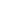 Personal Work Phone Voicemail GreetingsExample 1: On Another CallHi, this is [your name] from [company name]. I’m on another call, but please leave your name and phone number, and I’ll call you back as soon as I can. I apologize for any inconvenience. Thank you, and I look forward to speaking with you. Example 2: Out of the OfficeThank you for calling. This is [your name] with [company name]. I’m out of the office today and will return on [date]. Please leave a detailed message with your name and number and I’ll return your call. Thank you.Example 3: Out of the Office (Emergency)Hello. You’ve reached the voicemail of [your name] in [department]. I am out of the office today and will return on [date]. If you need immediate assistance, please contact [coworker’s name] at [phone number and extension]. If it’s not urgent, please leave a detailed message, and I will return your call. Have a great day.Example 4: After HoursHi, this is [your name] from [company name]. It looks like you’ve made a call after our business hours, which are 8:00 a.m. to 5:00 p.m., Monday through Friday. If you need immediate assistance, please dial our customer support center at [phone number and extension]. Otherwise, please leave a message after the tone, and I’ll give you a call back during regular business hours. Thank you.Example 5: Extended AwayHi, you’ve reached [your name]. I’m out of the office on extended leave until [date]. If you need assistance before I return, please contact my co-worker [name] at [phone number and email address]. Otherwise, feel free to leave a message for me or call back after [date]. Thank you.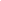 Main Business Phone Line Voicemail GreetingsExample 6: Businesses With an Auto AttendantThank you for calling [company name]. We are unable to take your call right now. For hours of operation, press one. For our address, press two. For information on our upcoming events, press [designated number]. If you‘d like to leave a message, please wait for the tone. Thank you.Example 7: Businesses Without an Auto AttendantHello, you’ve reached [company name]. We’re unable to take your call right now. Please visit our website at [website address] for our hours of operation, address, and current promotions. If you‘d like to leave a message, please wait for the tone.Example 8: Extended ClosureHello, you’ve reached [company name]. Our store is closed for [reason: remodeling, retreat, etc.] from [date] through [date]. Although our location is closed, our website remains open to assist you and take orders. Please visit us online at [website address] or leave a message after the tone and we’ll call you back during business hours. Thank you.Example 9: Adjusted HoursThank you for calling [company name]. Please note that we have reduced hours during the [season] and will return to our regular hours on [date]. Our off-season hours are 8:00 a.m. to 5:00 p.m., Monday through Thursday. For information, press [designated number]. Otherwise, please leave a message after the tone, and someone will return your call during business hours.Example 10: New Office LocationThank you for calling [company name]. We are proud to announce we’ve moved to a new location to better serve our customers. Our new address is [address]. For directions to our new location, press [designated number]. For hours of operation, press [designated number]. To leave a message, press [designated number] or wait for the tone. Thank you.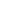 Holiday Voicemail Greetings Example 11: Holiday GreetingsHello, you’ve reached [company name]. We’re currently closed from [date] to [date] to celebrate the holidays. Please leave a message after the tone, and we’ll return your call as soon as we can. Thank you.Example 12: Emergency Holiday Contact Hello, you’ve reached [company name]. Our office is closed from [date] to [date] to celebrate the holidays. If this is urgent, please dial [phone number and extension] to reach our 24/7 customer support team. If not, please leave a message after the tone, and we’ll get back to you as soon as we can. Thank you.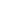 Promotional Voicemail GreetingsExample 13: Promotional VoicemailThank you for calling [company name]. We’re offering free shipping with all orders and a free consultation with any order over $100 for a limited time. For more information, or to place an order, press [designated number]. To leave a message, please press [designated number].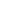 